Appendix 2:- Consent letter template to be used by Histology to inform clinical Consultants that consent has not been received. 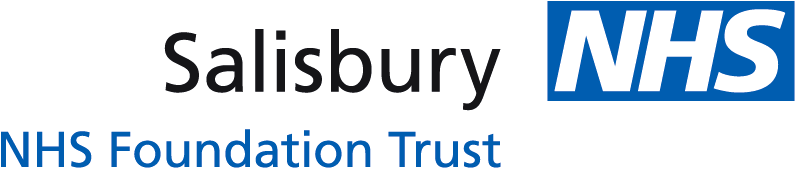 Consultants						      Histopathology DepartmentDr S Burroughs   Ext 4108				        Dr I Cook  	      Ext 4108				    		    	   Dr M J Flynn 	      Ext 4001							    WiltshireDr C Fuller	      Ext 4001						  	    SP2 8BJDr S M Khan        Ext 4107							    Technical Manager					           Telephone: 01722 336262Christine White     Ext 2251				           Direct Dial: 01722 429108                                           					         Fax:  01722 341499DateDear Ref: INSERT PATIENT NAME, DATE OF BIRTH, HOSPITAL NUMBER, NHS NUMBER, ADDRESS.					Either:We have received a specimen of pregnancy tissue under 12/40 gestation from this patient.  We requested a consent form for disposal of this tissue on (insert date).  We would be grateful if you would provide a consent form to allow us to dispose of the specimen according to the wishes of the patient.  If we do not receive a consent form within six months, remaining wet tissue will then be cremated. Some ashes remain following cremation which are scattered in the Gardens of Remembrance at the crematorium.   Blocks and slides kept as part of the patients’ medical record.					or (as appropriate)We have received a tubal ectopic pregnancy specimen from this patient.  The tissue has been examined to confirm that this is indeed ectopic products of conception.  We would be grateful if you would provide a consent form to allow us to dispose of this tissue according to the patient’s wishes. In the event that no consent form is forthcoming the tissue will be disposed of 6 months from the date we received the tissue.  This will be by cremation. Some ashes remain following cremation which are scattered in the Gardens of Remembrance at the crematorium. Blocks and slides will be kept as part of the patient’s medical record.Yours sincerely,Dr (INSERT NAME)Consultant Histopathologist and Lead Clinician.